МИНИСТЕРСТВО ПО УПРАВЛЕНИЮ ГОСУДАРСТВЕННЫМ ИМУЩЕСТВОМСВЕРДЛОВСКОЙ ОБЛАСТИПРИКАЗот 25 января 2024 г. N 291ОБ УТВЕРЖДЕНИИ ПОЛОЖЕНИЯОБ ОБЩЕСТВЕННОМ СОВЕТЕ ПРИ МИНИСТЕРСТВЕ ПО УПРАВЛЕНИЮГОСУДАРСТВЕННЫМ ИМУЩЕСТВОМ СВЕРДЛОВСКОЙ ОБЛАСТИВ соответствии с Федеральным законом от 21 июля 2014 года N 212-ФЗ "Об основах общественного контроля в Российской Федерации", Законами Свердловской области от 10 марта 1999 года N 4-ОЗ "О правовых актах в Свердловской области" и от 19 декабря 2016 года N 151-ОЗ "Об общественном контроле в Свердловской области", Указом Губернатора Свердловской области от 02.11.2022 N 549-УГ "О назначении на должность А.В. Кузнецова", Положением о Министерстве по управлению государственным имуществом Свердловской области, утвержденным Постановлением Правительства Свердловской области от 26.07.2012 N 824-ПП "Об утверждении Положения, структуры и предельного лимита штатной численности Министерства по управлению государственным имуществом Свердловской области", Постановлениями Правительства Свердловской области от 07.02.2014 N 65-ПП "Об утверждении Порядка образования общественных советов при областных исполнительных органах государственной власти Свердловской области" и от 12.05.2017 N 331-ПП "Об утверждении типового положения об общественном совете при областном или территориальном исполнительном органе государственной власти Свердловской области и о внесении изменений в Постановление Правительства Свердловской области от 07.02.2014 N 65-ПП "Об утверждении Порядка образования общественных советов при областных исполнительных органах государственной власти Свердловской области" приказываю:1. Утвердить Положение об Общественном совете при Министерстве по управлению государственным имуществом Свердловской области (прилагается).2. Возложить обязанность по организационно-техническому обеспечению деятельности Общественного совета при Министерстве по управлению государственным имуществом Свердловской области на советника Заместителя Губернатора Свердловской области - Министра по управлению государственным имуществом Свердловской области.3. Признать утратившим силу Приказ Министерства по управлению государственным имуществом Свердловской области от 23.10.2020 N 3511 "Об утверждении Положения об Общественном совете при Министерстве по управлению государственным имуществом Свердловской области" с изменениями, внесенными Приказом Министерства по управлению государственным имуществом Свердловской области от 13.07.2023 N 4023.4. Контроль за исполнением настоящего Приказа оставляю за собой.5. Настоящий Приказ опубликовать на "Официальном интернет-портале правовой информации Свердловской области" (www.pravo.gov66.ru).Заместитель ГубернатораСвердловской области - МинистрА.В.КУЗНЕЦОВУтвержденоПриказомМинистерства по управлениюгосударственным имуществомСвердловской областиот 25 января 2024 г. N 291"Об утверждении Положенияоб Общественном советепри Министерстве по управлениюгосударственным имуществомСвердловской области"ПОЛОЖЕНИЕОБ ОБЩЕСТВЕННОМ СОВЕТЕ ПРИ МИНИСТЕРСТВЕ ПО УПРАВЛЕНИЮГОСУДАРСТВЕННЫМ ИМУЩЕСТВОМ СВЕРДЛОВСКОЙ ОБЛАСТИГлава 1. ОБЩИЕ ПОЛОЖЕНИЯ1. Настоящее положение определяет компетенцию, порядок формирования и общие вопросы организации деятельности Общественного совета при Министерстве по управлению государственным имуществом Свердловской области (далее - общественный совет).2. Общественный совет образуется для выполнения консультативно-совещательных функций и участия в осуществлении общественного контроля в порядке и формах, предусмотренных Федеральным законом от 21 июля 2014 года N 212-ФЗ "Об основах общественного контроля в Российской Федерации" (далее - Федеральный закон от 21 июля 2014 года N 212-ФЗ), иными федеральными законами и нормативными правовыми актами Российской Федерации, Законом Свердловской области от 19 декабря 2016 года N 151-ОЗ "Об общественном контроле в Свердловской области", иными нормативными правовыми актами Свердловской области.3. Общественный совет формируется в целях обеспечения и защиты прав и законных интересов граждан Российской Федерации, проживающих на территории Свердловской области (далее - граждане), общественных объединений и иных некоммерческих организаций, осуществляющих деятельность на территории Свердловской области, при проведении общественной оценки деятельности Министерства по управлению государственным имуществом Свердловской области (далее - Министерство), а также обеспечения взаимодействия граждан, общественных объединений и иных некоммерческих организаций с Министерством.4. Общественный совет формируется на основе добровольного участия граждан в его деятельности.5. Члены общественного совета исполняют свои обязанности на общественных началах.Глава 2. КОМПЕТЕНЦИЯ ОБЩЕСТВЕННОГО СОВЕТА6. В рамках своей деятельности общественный совет взаимодействует с органами государственной власти Свердловской области, иными государственными органами Свердловской области, субъектами общественного контроля, действующими на территории Свердловской области, организациями и гражданами.7. Основными задачами общественного совета являются:1) осуществление общественного контроля деятельности Министерства в порядке и формах, предусмотренных законодательством Российской Федерации и законодательством Свердловской области;2) обеспечение участия институтов гражданского общества в процессе подготовки проектов правовых актов и их реализации, обсуждении иных вопросов, относящихся к компетенции Министерства;3) повышение прозрачности и открытости деятельности Министерства;4) участие в информировании общественности о целях, задачах и результатах деятельности Министерства;5) участие в организации и проведении совместных мероприятий Министерства и институтов гражданского общества по обсуждению вопросов, относящихся к компетенции Министерства.8. Общественный совет для достижения своих целей и реализации задач имеет право:1) выступать в качестве инициатора и (или) организатора мероприятий, проводимых при осуществлении общественного контроля, а также принимать в них участие;2) принимать решения по вопросам, находящимся в ведении общественного совета;3) создавать по вопросам, отнесенным к компетенции общественного совета, рабочие группы с участием экспертов, представителей общественных объединений и иных некоммерческих организаций;4) вносить предложения по совершенствованию деятельности Министерства;5) рассматривать проекты правовых актов и иных документов, разрабатываемых Министерством;6) принимать участие в работе образуемых в Министерстве аттестационной и конкурсной комиссий, комиссии по соблюдению требований к служебному поведению государственных гражданских служащих Свердловской области и урегулированию конфликта интересов;7) проводить слушания по приоритетным направлениям деятельности Министерства;8) приглашать на заседания общественного совета граждан, представителей Министерства, общественных объединений и иных некоммерческих организаций;9) взаимодействовать со средствами массовой информации по освещению вопросов, обсуждаемых на заседаниях общественного совета;10) привлекать к работе общественного совета общественные объединения, представители которых не вошли в состав общественного совета;11) организовывать проведение общественных экспертиз проектов правовых актов, разрабатываемых Министерством;12) направлять запросы и обращения в Министерство;13) участвовать в антикоррупционной работе, оценке эффективности государственных закупок и кадровой работе Министерства;14) рассматривать ежегодные планы деятельности Министерства;15) пользоваться иными правами, предусмотренными законодательством Российской Федерации и Свердловской области.9. Общественный совет совместно с Министерством вправе определить перечень проектов правовых актов и вопросов, относящихся к сфере деятельности Министерства, которые подлежат обязательному рассмотрению общественным советом.10. При осуществлении деятельности общественный совет как субъект общественного контроля в соответствии с Федеральным законом от 21 июля 2014 года N 212-ФЗ обязан:1) соблюдать законодательство Российской Федерации об общественном контроле;2) соблюдать установленные федеральными законами ограничения, связанные с деятельностью государственных органов и органов местного самоуправления;3) не создавать препятствий законной деятельности органов государственной власти, органов местного самоуправления, государственных и муниципальных организаций, иных органов и организаций, осуществляющих в соответствии с федеральными законами отдельные публичные полномочия;4) соблюдать конфиденциальность полученной в ходе осуществления общественного контроля информации, если ее распространение ограничено федеральными законами;5) обнародовать информацию о своей деятельности по осуществлению общественного контроля и результатах контроля;6) нести иные обязанности, предусмотренные законодательством Российской Федерации.Глава 3. СОСТАВ И ПОРЯДОК ФОРМИРОВАНИЯ ОБЩЕСТВЕННОГО СОВЕТА11. Общественный совет формируется из числа членов и экспертов Общественной палаты Свердловской области, а также кандидатур, выдвигаемых общественными объединениями и иными негосударственными некоммерческими организациями, осуществляющими деятельность на территории Свердловской области, в соответствии с порядком формирования общественного совета (приложение N 1 к настоящему положению).12. Не допускаются к выдвижению кандидатур в члены общественного совета:1) некоммерческие организации, которым в соответствии с Федеральным законом от 25 июля 2002 года N 114-ФЗ "О противодействии экстремистской деятельности" (далее - Федеральный закон от 25 июля 2002 года N 114-ФЗ) вынесено предупреждение в письменной форме о недопустимости осуществления экстремистской деятельности", - в течение 1 года со дня вынесения предупреждения, если оно не было признано судом незаконным;2) некоммерческие организации, деятельность которых приостановлена в соответствии с Федеральным законом от 25 июля 2002 года N 114-ФЗ, если решение о приостановлении не было признано судом незаконным.13. Количественный состав общественного совета составляет 12 человек.14. Персональный состав общественного совета утверждается Заместителем Губернатора Свердловской области - Министром по управлению государственным имуществом Свердловской области (далее - Заместитель Губернатора Свердловской области - Министр).Глава 4. ТРЕБОВАНИЯ К КАНДИДАТУРАМВ СОСТАВ ОБЩЕСТВЕННОГО СОВЕТА15. Кандидатуры в состав общественного совета должны соответствовать следующим требованиям:1) иметь гражданство Российской Федерации;2) постоянно проживать на территории Свердловской области;3) достичь возраста 18 лет;4) иметь опыт работы и (или) общественной деятельности по профилю деятельности Министерства;5) не иметь конфликта интересов, связанного с осуществлением полномочий члена общественного совета.16. Не могут быть выдвинуты в члены общественного совета:1) лица, замещающие государственные должности Российской Федерации, государственные должности Свердловской области, государственные должности других субъектов Российской Федерации, должности федеральной государственной службы, должности государственной гражданской службы Свердловской области, должности государственной гражданской службы других субъектов Российской Федерации, лица, замещающие муниципальные должности и должности муниципальной службы;2) лица, которые в соответствии с федеральными законами Российской Федерации не могут быть членами Общественной палаты Российской Федерации.Глава 5. СРОК ПОЛНОМОЧИЙ И ПОРЯДОКДЕЯТЕЛЬНОСТИ ОБЩЕСТВЕННОГО СОВЕТА17. Общественный совет формируется сроком на 3 года.18. Срок полномочий членов общественного совета начинается со дня проведения первого заседания вновь сформированного общественного совета.19. Основной формой деятельности общественного совета являются заседания, проводимые не реже 1 раза в квартал.По решению председателя общественного совета может быть проведено внеочередное заседание, а также заочное заседание.Общественным советом могут быть утверждены перечни вопросов, которые должны рассматриваться только на заседаниях общественного совета, проводимых в очной форме.На первом заседании общественного совета, проводимом в очной форме, следующем за заседанием общественного совета, проведенным в заочной форме, председатель общественного совета представляет доклад об основаниях принятия решения о проведении заседания общественного совета в заочной форме и отчет о результатах рассмотрения вопросов, внесенных в повестку указанного заседания.20. Первое заседание вновь сформированного общественного совета должно быть проведено не позднее 30 дней со дня утверждения Заместителем Губернатора Свердловской области - Министром персонального состава общественного совета.21. Заседание общественного совета считается правомочным при участии в нем более половины от установленного числа членов общественного совета.22. На первом заседании общественного совета из его состава избираются председатель общественного совета и заместитель председателя общественного совета.23. Председатель общественного совета:1) утверждает план работы, повестку заседания и список лиц, приглашенных на заседание общественного совета;2) организует работу общественного совета и председательствует на его заседаниях;3) подписывает протоколы заседаний и другие решения, принимаемые общественным советом;4) вносит предложения Заместителю Губернатора Свердловской области - Министру по вопросам внесения изменений (дополнений) в положение об общественном совете;5) взаимодействует с руководством Министерства по вопросам реализации решений общественного совета;6) принимает меры по предотвращению и (или) урегулированию конфликта интересов у членов общественного совета, в том числе по приостановлению или досрочному прекращению полномочий члена общественного совета, являющегося стороной конфликта интересов;7) осуществляет иные полномочия по обеспечению деятельности общественного совета.24. Заместитель председателя общественного совета:1) председательствует на заседаниях общественного совета в случае отсутствия председателя общественного совета;2) участвует в организации работы общественного совета и подготовке планов работы общественного совета.25. Члены общественного совета имеют право:1) вносить предложения по формированию повестки заседания общественного совета;2) вносить предложения в план работы общественного совета;3) участвовать в подготовке материалов к заседаниям общественного совета;4) высказывать особое мнение по вопросам, рассматриваемым на заседаниях общественного совета;5) осуществлять иные полномочия в рамках деятельности общественного совета.26. Общественный совет осуществляет свою деятельность в соответствии с планом работы на очередной календарный год.27. Повестка очередного заседания общественного совета утверждается председателем общественного совета на основе плана работы общественного совета и предложений членов общественного совета.28. Члены общественного совета лично участвуют в заседаниях общественного совета.29. Решения общественного совета принимаются открытым голосованием простым большинством голосов от числа присутствующих членов общественного совета. Решения общественного совета на заочном голосовании принимаются путем письменного опроса его членов. Порядок проведения заочного голосования общественного совета утверждается председателем общественного совета.30. При равенстве голосов членов общественного совета голос председателя общественного совета является решающим.31. Решения, принятые общественным советом, оформляются протоколом заседания общественного совета.32. Член общественного совета, не согласный с принятым общественным советом решением, может письменно изложить свое особое мнение, которое приобщается к протоколу заседания.33. Заседания общественного совета проходят открыто.34. По решению общественного совета на заседания общественного совета могут приглашаться иные лица, не являющиеся членами общественного совета, в том числе члены и эксперты Общественной палаты Свердловской области, представители органов государственной власти Свердловской области, иных государственных органов Свердловской области.35. Общественный совет по итогам работы ежегодно, не позднее 1 марта года, следующего за отчетным, готовит доклад о своей деятельности (далее - ежегодный доклад общественного совета) в соответствии со структурой ежегодного доклада общественного совета при Министерстве (критериями оценки эффективности деятельности общественного совета) (приложение N 2 к настоящему положению).36. Ежегодный доклад общественного совета утверждается на заседании общественного совета и подписывается председателем общественного совета.37. Ежегодный доклад общественного совета направляется Заместителю Губернатора Свердловской области - Министру и в Общественную палату Свердловской области.38. Ежегодный доклад общественного совета размещается на официальных сайтах Министерства и Общественной палаты Свердловской области в информационно-телекоммуникационной сети "Интернет" (далее - сеть "Интернет").39. Общественная палата Свердловской области может рассмотреть ежегодный доклад общественного совета и принять решение о признании деятельности общественного совета эффективной или неэффективной.40. Решение Общественной палаты Свердловской области о признании деятельности общественного совета эффективной или неэффективной направляется в общественный совет и в адрес Заместителя Губернатора Свердловской области - Министра.41. Заместитель Губернатора Свердловской области - Министр может принять решение о досрочном прекращении полномочий членов общественного совета и формировании нового состава общественного совета в случае признания Общественной палатой Свердловской области деятельности общественного совета неэффективной.Глава 6. ОСНОВАНИЯ И ПОРЯДОК ПРИОСТАНОВЛЕНИЯ И ПРЕКРАЩЕНИЯПОЛНОМОЧИЙ ЧЛЕНОВ ОБЩЕСТВЕННОГО СОВЕТА42. Полномочия члена общественного совета прекращаются в случае:1) истечения срока полномочий общественного совета;2) подачи им заявления о выходе из состава общественного совета;3) вступления в законную силу вынесенного в отношении него обвинительного приговора суда;4) признания его недееспособным, безвестно отсутствующим или умершим на основании решения суда, вступившего в законную силу;5) его смерти;6) прекращения полномочий общественного совета в связи с признанием его деятельности неэффективной;7) возникновения обстоятельств, предусмотренных пунктами 16 и 59 настоящего типового положения.43. Полномочия члена общественного совета приостанавливаются в случае:1) предъявления ему в порядке, установленном уголовно-процессуальным законодательством Российской Федерации, обвинения в совершении преступления;2) назначения ему административного наказания в виде административного ареста;3) предусмотренном пунктом 58 настоящего типового положения.44. Вопрос о досрочном прекращении полномочий члена общественного совета может быть вынесен председателем общественного совета на рассмотрение общественного совета.45. При принятии решения о досрочном прекращении полномочий члена общественного совета соответствующее решение направляется Заместителю Губернатора Свердловской области - Министру.46. Заместителю Губернатора Свердловской области - Министр на основании решения общественного совета может принять решение о досрочном прекращении полномочий члена общественного совета.47. В случае досрочного прекращения полномочий члена общественного совета Заместителю Губернатора Свердловской области - Министру начинает процедуру по назначению или избранию нового члена общественного совета взамен досрочно прекратившего свои полномочия члена общественного совета.Глава 7. ОБЕСПЕЧЕНИЕ ДЕЯТЕЛЬНОСТИ ОБЩЕСТВЕННОГО СОВЕТАИ ИНЫЕ ПОЛОЖЕНИЯ, СВЯЗАННЫЕ С ОСУЩЕСТВЛЕНИЕМДЕЯТЕЛЬНОСТИ ОБЩЕСТВЕННОГО СОВЕТА48. Организационное, техническое и информационное обеспечение деятельности общественного совета осуществляет советник Заместителя Губернатора Свердловской области - Министра.49. Советник Заместителя Губернатора Свердловской области - Министра обеспечивает:1) информирование членов общественного совета о дате, месте и повестке предстоящего заседания, об утвержденном плане работы общественного совета;2) подготовку документов и иных материалов для обсуждения на заседаниях общественного совета;3) ведение и оформление протоколов заседаний общественного совета и иных материалов по итогам заседаний общественного совета;4) подготовку проектов решений общественного совета;5) подготовку материалов о деятельности общественного совета для размещения на официальном сайте Министерства в сети "Интернет";6) решение иных вопросов, связанных с информационным и организационно-техническим обеспечением деятельности общественного совета.50. На официальном сайте Министерства в сети "Интернет" создается специальный раздел для размещения информации о деятельности общественного совета, в котором обязательному размещению подлежат:1) правовые акты, регулирующие вопросы создания и деятельности общественного совета;2) сведения о персональном составе общественного совета;3) план работы общественного совета на календарный год;4) повестки заседаний общественного совета;5) решения заседаний общественного совета;6) копии заключений общественного совета по результатам общественной экспертизы проектов нормативных правовых актов;7) ежегодный доклад общественного совета;8) контактная информация, обеспечивающая обратную связь граждан и организаций с общественным советом и советником Заместителя Губернатора Свердловской области - Министра, в должностные обязанности которого входят организация деятельности по взаимодействию с общественным советом и обеспечение деятельности общественного совета;9) иные сведения о деятельности общественного совета.51. Информация о решениях, принятых общественным советом, рабочими группами, сформированными общественным советом, размещается на официальном сайте Министерства в сети "Интернет" не позднее чем через 10 календарных дней после принятия указанных решений.Глава 8. КОНФЛИКТ ИНТЕРЕСОВ И НЕДОПУЩЕНИЕ УЧАСТИЯ ЧЛЕНОВОБЩЕСТВЕННОГО СОВЕТА В ДЕЯТЕЛЬНОСТИ, СОДЕРЖАЩЕЙ ПРИЗНАКИНАРУШЕНИЯ ЗАКОНОДАТЕЛЬСТВА РОССИЙСКОЙ ФЕДЕРАЦИИО ПРОТИВОДЕЙСТВИИ КОРРУПЦИИ52. Конфликт интересов - ситуация, при которой личная заинтересованность члена общественного совета либо воздействие (давление) на члена общественного совета влияет или может повлиять на надлежащее исполнение им своих полномочий и при которой возникает или может возникнуть противоречие между личной заинтересованностью члена общественного совета и законными интересами граждан Российской Федерации, общественных объединений и иных организаций, референтных групп, способное привести к причинению вреда этим законным интересам.53. Под личной заинтересованностью члена общественного совета, которая влияет или может повлиять на объективное осуществление им своих полномочий, понимается возможность получения членом общественного совета доходов (неосновательного обогащения) в денежной либо натуральной форме, доходов в виде материальной выгоды непосредственно для члена общественного совета, членов его семьи или близких родственников, а также для граждан Российской Федерации или общественных объединений и иных организаций, с которыми член общественного совета связан финансовыми или иными обязательствами.54. Члены общественного совета ежегодно до 30 апреля, а новые члены общественного совета при их включении в состав общественного совета обязаны информировать в письменной форме председателя общественного совета и Заместителя Губернатора Свердловской области - Министра об отсутствии у них конфликта интересов.55. В случае возникновения у члена общественного совета личной заинтересованности, которая приводит или может привести к конфликту интересов, либо при возникновении ситуации оказания воздействия (давления) на члена общественного совета, связанного с осуществлением им своих полномочий, член общественного совета обязан в кратчайшие сроки проинформировать об этом в письменной форме председателя общественного совета, а председатель общественного совета - Общественную палату Свердловской области.В случае возникновения у председателя общественного совета личной заинтересованности, которая приводит или может привести к конфликту интересов, либо при возникновении ситуации оказания воздействия (давления) на председателя общественного совета, связанного с осуществлением им своих полномочий, председатель общественного совета обязан в кратчайшие сроки проинформировать об этом в письменной форме Общественную палату Свердловской области.56. Председатель общественного совета или Общественная палата Свердловской области, которым стало известно о возникновении у члена общественного совета личной заинтересованности, которая приводит или может привести к конфликту интересов, обязаны принять меры по предотвращению или урегулированию конфликта интересов вплоть до приостановления или досрочного прекращения полномочий члена общественного совета, являющегося стороной конфликта интересов, в порядке, установленном Общественной палатой Свердловской области.57. Председатель общественного совета или Общественная палата Свердловской области проводит оценку коррупциогенных рисков деятельности общественного совета и принимает меры по их минимизации в целях недопущения участия членов общественного совета в деятельности, содержащей признаки нарушения законодательства Российской Федерации о противодействии коррупции.58. Общественная палата Свердловской области принимает решение о приостановлении участия члена общественного совета в работе общественного совета в случае:1) направления материалов, содержащих признаки нарушения законодательства Российской Федерации о противодействии коррупции, в правоохранительные или иные компетентные государственные органы для их проверки;2) самостоятельного рассмотрения Общественной палатой Свердловской области информации о нарушениях законодательства Российской Федерации о противодействии коррупции, поступившей от физических, юридических лиц либо распространенной в средствах массовой информации;3) осуществления Общественной палатой Свердловской области действий, направленных на профилактику нарушений законодательства Российской Федерации о противодействии коррупции, или разъяснительной работы с членом общественного совета, в отношении которого поступила соответствующая информация;4) когда участие в работе общественного совета противоречит или может противоречить целям общественного совета и указывает на личную или иную заинтересованность у члена общественного совета при принятии решения (конфликт интересов), а также может повлиять на репутационные риски или воспрепятствовать деятельности исполнительного органа.59. В случае если обстоятельства, влекущие возникновение конфликта интересов у члена общественного совета, не устранены либо подтвержден факт участия члена общественного совета в деятельности, содержащей признаки нарушения законодательства Российской Федерации о противодействии коррупции, Общественная палата Свердловской области принимает решение о досрочном прекращении полномочий члена общественного совета. Указанное решение Общественной палаты Свердловской области подлежит утверждению правовым актом исполнительного органа.60. В случае если обстоятельства, влекущие возникновение конфликта интересов у члена общественного совета, устранены (не подтвердились) и (или) не подтвержден факт участия члена общественного совета в деятельности, содержащей признаки нарушения законодательства Российской Федерации о противодействии коррупции, Общественная палата Свердловской области принимает решение о восстановлении полномочий члена общественного совета.Приложение N 1к Положению об Общественном советепри Министерстве по управлениюгосударственным имуществомСвердловской областиПОРЯДОКФОРМИРОВАНИЯ ОБЩЕСТВЕННОГО СОВЕТА ПРИ МИНИСТЕРСТВЕПО УПРАВЛЕНИЮ ГОСУДАРСТВЕННЫМ ИМУЩЕСТВОМСВЕРДЛОВСКОЙ ОБЛАСТИ1. Настоящий порядок определяет последовательность, содержание и сроки мероприятий, связанных с формированием Общественного совета при Министерстве природных ресурсов и экологии Свердловской области (далее - Общественный совет).2. Министерство по управлению государственным имуществом Свердловской области (далее - Министерство) не позднее чем за 2 месяца до истечения срока полномочий действующего состава Общественного совета размещает на официальном сайте Министерства в информационно-телекоммуникационной сети "Интернет" (далее - сеть "Интернет") уведомление о начале процедуры формирования Общественного совета (далее - уведомление), которое должно содержать:1) информацию о начале, сроках и адресе приема заявлений от общественных объединений и иных негосударственных некоммерческих организаций о выдвижении кандидатур в состав Общественного совета, количественном составе Общественного совета;2) перечень документов, представляемых общественными объединениями и иными негосударственными некоммерческими организациями, выдвигающими кандидатуры в состав Общественного совета;3) требования, предъявляемые к кандидатурам, выдвигаемым в состав Общественного совета, в соответствии с Положением об Общественном совете;4) сведения о персональном составе конкурсной комиссии, сформированной в целях избрания членов Общественного совета из числа кандидатур, выдвинутых общественными объединениями и иными негосударственными некоммерческими организациями.3. Уведомление в течение 1 рабочего дня после размещения его на официальном сайте Министерства в сети "Интернет" направляется в Общественную палату Свердловской области для размещения на официальном сайте Общественной палаты Свердловской области в сети "Интернет".4. При направлении уведомления заместитель Губернатора Свердловской области - Министр по управлению государственным имуществом Свердловской области (далее - Заместитель Губернатора Свердловской области - Министр) предлагает Общественной палате Свердловской области назначить членов Общественного совета в соответствии с подпунктом 3 пункта 3 статьи 12 Закона Свердловской области от 19 декабря 2016 года N 151-ОЗ "Об общественном контроле в Свердловской области" (далее - Закон Свердловской области от 19 декабря 2016 года N 151-ОЗ).5. Ответственным за организацию размещения уведомления в сети "Интернет" и направление в Общественную палату Свердловской области является секретарь конкурсной комиссии по избранию членов Общественного совета при Министерстве по управлению государственным имуществом Свердловской области (далее - Секретарь конкурсной комиссии).6. Общественная палата Свердловской области не позднее 1 рабочего дня со дня получения уведомления размещает его на официальном сайте Общественной палаты Свердловской области в сети "Интернет" и информирует Министерство об участии в формировании Общественного совета.7. Назначение Общественной палатой Свердловской области членов Общественного совета из числа членов и экспертов Общественной палаты Свердловской области в соответствии с подпунктом 3 пункта 3 статьи 12 Закона Свердловской области от 19 декабря 2016 года N 151-ОЗ осуществляется в соответствии с порядком, утверждаемым Общественной палатой Свердловской области.8. Список членов Общественного совета, назначенных Общественной палатой Свердловской области из числа членов и экспертов Общественной палаты Свердловской области, направляется Общественной палатой Свердловской области в Министерство в срок не позднее 30 календарных дней со дня размещения уведомления на официальном сайте Общественной палаты Свердловской области в сети "Интернет".9. Формы заявления и иных документов, прилагаемых к заявлению о выдвижении кандидатуры в состав Общественного совета, являются приложениями N 1 - 5 к настоящему порядку.10. Прием заявлений и иных документов от общественных объединений и иных негосударственных некоммерческих организаций, выдвигающих кандидатуры в состав Общественного совета, осуществляется секретарем конкурсной комиссии.11. Общественное объединение и иная негосударственная некоммерческая организация имеют право выдвинуть в члены Общественного совета 1 кандидатуру.12. При выдвижении кандидатуры в члены Общественного совета общественные объединения и иные негосударственные некоммерческие организации направляют на имя Заместителя Губернатора Свердловской области - Министра заявление о выдвижении кандидатуры в состав Общественного совета, к которому прилагаются следующие документы:1) выписка из протокола заседания руководящего органа общественного объединения и иной негосударственной некоммерческой организации, на котором было принято решение о выдвижении кандидатуры в состав Общественного совета;2) информация о деятельности общественного объединения и иной негосударственной некоммерческой организации, выдвигающей кандидатуру в состав Общественного совета;3) информация о кандидатуре, выдвигаемой в состав Общественного совета;4) письменное согласие гражданина на выдвижение его в состав Общественного совета;5) копия устава общественного объединения и иной негосударственной некоммерческой организации;6) копия документа, удостоверяющего личность кандидата в члены общественного совета;7) справка о наличии (об отсутствии) непогашенной или неснятой судимости у кандидата в члены общественного совета, выданная в порядке, установленном законодательством Российской Федерации;8) согласие кандидата на обработку его персональных данных в письменной форме.13. Срок приема заявлений и иных документов от общественных объединений и иных негосударственных некоммерческих организаций составляет не менее 30 календарных дней со дня размещения уведомления на официальном сайте Министерства в сети "Интернет".14. Секретарь конкурсной комиссии в течение 5 рабочих дней со дня истечения срока подачи заявлений от общественных объединений и иных негосударственных некоммерческих организаций формирует список кандидатур, выдвинутых в состав Общественного совета, и направляет его Заместителю Губернатора Свердловской области - Министру.15. Заместитель Губернатора Свердловской области - Министр в течение 10 рабочих дней со дня истечения срока подачи заявлений от общественных объединений и иных негосударственных некоммерческих организаций назначает членов Общественного совета в соответствии с подпунктом 2 пункта 3 статьи 12 Закона Свердловской области от 19 декабря 2016 года N 151-ОЗ.16. Секретарь конкурсной комиссии не позднее 2 рабочих дней после назначения Заместителем Губернатора Свердловской области - Министром членов Общественного совета в соответствии с подпунктом 2 пункта 3 статьи 12 Закона Свердловской области от 19 декабря 2016 года N 151-ОЗ формирует окончательный список кандидатур, выдвинутых в состав Общественного совета общественными объединениями и иными негосударственными некоммерческими организациями, без учета кандидатур, назначенных членами Общественного совета Заместителем Губернатора Свердловской области - Министром.17. Не позднее 5 рабочих дней со дня назначения Заместителем Губернатора Свердловской области - Министром членов Общественного совета из числа кандидатур, выдвинутых общественными объединениями и иными негосударственными некоммерческими организациями, проводится конкурс по избранию членов Общественного совета из числа кандидатур, выдвинутых общественными объединениями и иными негосударственными некоммерческими организациями (далее - конкурс), в соответствии с подпунктом 1 пункта 3 статьи 12 Закона Свердловской области от 19 декабря 2016 года N 151-ОЗ.18. Для проведения конкурса Министерством создается конкурсная комиссия, в состав которой включаются представители исполнительного органа, члены действующего состава Общественного совета, эксперты.19. Деятельность конкурсной комиссии обеспечивает секретарь конкурсной комиссии.20. Заседание конкурсной комиссии является правомочным, если на нем присутствует 2/3 членов конкурсной комиссии.21. Конкурсная комиссия:1) избирает из числа своих членов Председателя конкурсной комиссии;2) определяет порядок и форму голосования по избранию членов Общественного совета из числа кандидатур, выдвинутых общественными объединениями и иными негосударственными некоммерческими организациями;3) избирает членов Общественного совета из числа кандидатур, выдвинутых общественными объединениями и иными негосударственными некоммерческими организациями.22. Решение конкурсной комиссии об избрании членов Общественного совета оформляется протоколом, который подписывается Председателем конкурсной комиссии.23. Не позднее 5 рабочих дней со дня избрания членов Общественного совета из числа кандидатур, выдвинутых общественными объединениями и иными негосударственными некоммерческими организациями, Заместитель Губернатора Свердловской области - Министр утверждает персональный состав Общественного совета, сведения о котором размещаются на официальном сайте Министерства в сети "Интернет" в течение 1 дня со дня его утверждения.Приложение N 1к Порядку формированияОбщественного советапри Министерстве по управлениюгосударственным имуществомСвердловской областиФорма                                 ЗАЯВЛЕНИЕ                     о выдвижении кандидатуры в состав            Общественного совета при Министерстве по управлению              государственным имуществом Свердловской области___________________________________________________________________________                 (наименование общественного объединения и            иной негосударственной некоммерческой организации)в лице__________________________________________________________________________,                    (фамилия, имя, отчество, должность)действующего на основании ___________________________________________________________________________________________________________________________,                   (наименование и реквизиты документа)выдвигает в члены Общественного  совета  при  Министерстве  по   управлениюгосударственным имуществом Свердловской области ______________________________________________________________________________________________________                   (фамилия, имя, отчество кандидатуры)    Подтверждаю соответствие кандидатуры требованиям, предъявляемым к членуОбщественного  совета  при  исполнительном  органе  государственной  властиСвердловской  области  в  соответствии  с  частью второй пункта 4 статьи 12Закона   Свердловской   области   от  19  декабря  2016  года  N 151-ОЗ "Обобщественном контроле в Свердловской области".Приложение: *Руководитель __________________________ ___________ _______________________              (наименование должности)   (подпись)   (расшифровка подписи)"__" _______________ 20__ г.* К заявлению прилагаются:1) выписка из протокола заседания руководящего органа общественного объединения и иной негосударственной некоммерческой организации, на котором было принято решение о выдвижении кандидатуры в состав Общественного совета при Министерстве по управлению государственным имуществом Свердловской области;2) информация о деятельности общественного объединения и иной негосударственной некоммерческой организации, выдвигающей кандидатуру в состав Общественного совета при Министерстве по управлению государственным имуществом Свердловской области, по установленной форме;3) информация о кандидатуре, выдвигаемой в состав Общественного совета при Министерстве по управлению государственным имуществом Свердловской области, по установленной форме;4) письменное согласие гражданина на выдвижение его в состав Общественного совета при Министерстве по управлению государственным имуществом Свердловской области по установленной форме;5) копия устава общественного объединения и иной негосударственной некоммерческой организации;6) копия документа, удостоверяющего личность кандидата в члены Общественного совета при Министерстве по управлению государственным имуществом Свердловской области;7) справка о наличии (об отсутствии) непогашенной или неснятой судимости у кандидата в члены общественного совета, выданная в порядке, установленном законодательством Российской Федерации;8) согласие кандидата на обработку его персональных данных по установленной форме.Приложение N 2к Порядку формированияОбщественного советапри Министерстве по управлениюгосударственным имуществомСвердловской областиФормаИнформацияо деятельности____________________________________________________________(наименование общественного объединенияи иной негосударственной некоммерческой организации,выдвигающей кандидатуру в состав Общественного советапри Министерстве по управлениюгосударственным имуществом Свердловской области)"__" ___________ 20__ г.Приложение N 3к Порядку формированияОбщественного советапри Министерстве по управлениюгосударственным имуществомСвердловской областиФормаАНКЕТАкандидата, выдвигаемого в составОбщественного совета при Министерстве по управлениюгосударственным имуществом Свердловской области7. Сведения о трудовой деятельности8. Сведения об опыте общественной деятельности9. Сведения об участии в экспертных и совещательных органах, рабочих группах при государственных органах и органах местного самоуправленияПодтверждаю:1) достоверность предоставленных сведений;2) факт постоянного проживания на территории Свердловской области;3) отсутствие конфликта интересов, связанного с осуществлением деятельности члена Общественного совета при Министерстве по управлению государственным имуществом Свердловской области;4) отсутствие оснований для ограничения членства в Общественной палате Российской Федерации.Сведения, указанные в анкете, сверены с документом, удостоверяющим личность гражданина Российской Федерации, трудовой книжкой и иными документами.М.П.Приложение N 4к Порядку формированияОбщественного советапри Министерстве по управлениюгосударственным имуществомСвердловской областиФорма                                 СОГЛАСИЕ        гражданина на выдвижение его в состав Общественного совета         при Министерстве по управлению государственным имуществом                           Свердловской области    Я, ____________________________________________________________________                           (фамилия, имя, отчество)__________________________________________________________________________,__.__.____ года рождения, паспорт ____________________________________________________________________________________________________________________                  (серия, номер, дата выдачи, кем выдан)согласен(на)   на   выдвижение  меня  в  состав  Общественного  совета  приМинистерстве по управлению государственным имуществом Свердловской области."__" ____________ 20__ г. _____________________ ___________________________                           (подпись кандидата)      (инициалы, фамилия)Приложение N 5к Порядку формированияОбщественного советапри Министерстве по управлениюгосударственным имуществомСвердловской областиФормаСОГЛАСИЕкандидата на обработку персональных данных    Я, ____________________________________________________________________                           (фамилия, имя, отчество)__________________________________________________________________________,__.__.____ года рождения, паспорт __________________________________________________________________________________________________________________________________________________________________________________________________________________________________________________________________________                  (серия, номер, дата выдачи, кем выдан)проживающий(ая) по адресу: __________________________________________________________________________________________________________________________,согласен(на)   на   выдвижение  меня  в  состав  Общественного  совета  приМинистерстве  по управлению государственным имуществом Свердловской областиСвердловской области.Даю согласие на:обработку моих персональных данных Министерством по управлению государственным имуществом Свердловской области:фамилии, имени, отчества, даты и места рождения, гражданства;прежних фамилии, имени, отчества, даты и причин изменения (в случае изменения);адреса фактического проживания, номера телефона, адреса электронной почты;информации о паспорте гражданина Российской Федерации (серии, номера, кем и когда выдан) или ином документе, удостоверяющем личность гражданина;информации об образовании, ученой степени, ученом звании (какие образовательные учреждения закончил(а), направление подготовки или специальность по диплому, квалификация по диплому, ученая степень, ученое звание);информации о выполняемой работе с начала трудовой деятельности, общественной деятельности, участии в экспертных и совещательных органах, рабочих группах при государственных органах и органах местного самоуправления;информации о наградах, знаках отличия (кем награжден и когда);информации о наличии (отсутствии) судимости;фотографии;иных персональных данных в соответствии с законодательными и иными нормативными правовыми актами Российской Федерации и Свердловской области.Я также даю согласие на размещение указанных сведений на официальном сайте Министерства по управлению государственным имуществом Свердловской области в информационно-телекоммуникационной сети "Интернет", раскрытие указанных сведений иным способом в целях формирования Общественного совета при Министерстве по управлению государственным имуществом Свердловской области.Я согласен(а), что мои персональные данные будут доступны конкурсной комиссии по избранию членов Общественного совета при Министерстве по управлению государственным имуществом Свердловской области и будут использоваться для решения задач формирования Общественного совета при Министерстве по управлению государственным имуществом Свердловской области.Я проинформирован(а), что под обработкой персональных данных понимаются действия (операции) с персональными данными в рамках выполнения Федерального закона от 27 июля 2006 года N 152-ФЗ "О персональных данных", конфиденциальность персональных данных соблюдается в рамках исполнения Министерством по управлению государственным имуществом Свердловской области законодательства Российской Федерации.Приложение N 2к Положению об Общественном советепри Министерстве по управлениюгосударственным имуществомСвердловской областиТИПОВАЯ СТРУКТУРАЕЖЕГОДНОГО ДОКЛАДА ОБЩЕСТВЕННОГО СОВЕТА ПРИ МИНИСТЕРСТВЕПО УПРАВЛЕНИЮ ГОСУДАРСТВЕННЫМ ИМУЩЕСТВОМСВЕРДЛОВСКОЙ ОБЛАСТИ (КРИТЕРИИ ОЦЕНКИЭФФЕКТИВНОСТИ ДЕЯТЕЛЬНОСТИ ОБЩЕСТВЕННОГО СОВЕТА)В ежегодный доклад общественного совета при Министерстве по управлению государственным имуществом Свердловской области (далее - общественный совет) могут быть включены следующие сведения:1) общая информация о деятельности общественного совета: дата формирования, сведения о количественном и персональном составе общественного совета, сведения об изменениях, внесенных в положение об общественном совете в отчетном периоде;2) мероприятия общественного совета: количество и формат проведенных заседаний, иных мероприятий с участием членов общественного совета, перечень рассмотренных вопросов, сведения о принятых решениях и мерах, принятых (принимаемых) по итогам их рассмотрения;3) информационная открытость общественного совета: наличие страницы общественного совета на официальном сайте Министерства по управлению государственным имуществом Свердловской области в информационно-телекоммуникационной сети "Интернет", наличие справочной информации об общественном совете, количество опубликованных статей, интервью, комментариев и проведенных пресс-конференций с участием членов общественного совета, а также иные сведения, способствующие повышению открытости Министерства по управлению государственным имуществом Свердловской области и уровня доверия к нему со стороны граждан и организаций;4) меры, принятые (принимаемые) исполнительным органом по решениям и рекомендациям общественного совета;5) экспертная деятельность общественного совета, в том числе участие в подготовке рекомендаций по вопросам, относящимся к компетенции исполнительного органа, проведении экспертизы проектов правовых актов и иных документов, разрабатываемых Министерством по управлению государственным имуществом Свердловской области;6) осуществление мероприятий общественного контроля;7) мероприятия, организованные общественным советом, включая расширенные заседания с привлечением общественности, экспертного и научного сообщества, совещания, иные формы взаимодействия с институтами гражданского общества, приемы граждан;8) участие в антикоррупционных мероприятиях и кадровой политике Министерства по управлению государственным имуществом Свердловской области, обсуждение вопросов правоприменительной практики в деятельности Министерства по управлению государственным имуществом Свердловской области;9) взаимодействие с иными субъектами общественного контроля, действующими на территории Свердловской области;10) иные формы участия общественного совета в деятельности Министерства по управлению государственным имуществом Свердловской области, мероприятиях Общественной палаты Свердловской области, органов государственной власти Свердловской области, иных государственных органов Свердловской области.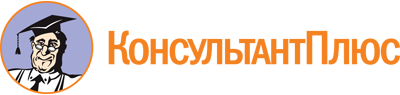 Приказ Министерства по управлению государственным имуществом Свердловской области от 25.01.2024 N 291
"Об утверждении Положения об Общественном совете при Министерстве по управлению государственным имуществом Свердловской области"Документ предоставлен КонсультантПлюс

www.consultant.ru

Дата сохранения: 11.06.2024
 1.Наименование общественного объединения и иной негосударственной некоммерческой организации2.Дата создания общественного объединения и иной негосударственной некоммерческой организации3.Дата и место регистрации4.Юридический адрес5.Фактический адрес, телефон, адрес сайта6.Учредители7.Количество организаций (отделений, филиалов и представительств) общественного объединения и иной негосударственной некоммерческой организации8.Актуальные сведения о количестве членов, участников и работников общественного объединения и иной негосударственной некоммерческой организации9.Описание деятельности общественного объединения и иной негосударственной некоммерческой организации10.Перечень реализованных и реализуемых проектов, их результаты11.Сведения о дипломах, сертификатах, наградах и т.д.Руководитель(наименование должности)(подпись)(расшифровка подписи)1.ФамилияФамилияМесто для фотографии1.ИмяМесто для фотографии1.ОтчествоОтчествоМесто для фотографии2. Если изменяли фамилию, имя или отчество, то укажите их, а также когда и по какой причине изменяли3. Число, месяц, год рождения, место рождения4. Адрес фактического проживания с индексом, номер мобильного телефона, адрес электронной почты5. Гражданство6. Сведения об образовании, наличии ученой степени, ученого звания (наименование образовательного учреждения, специальность, квалификация, ученая степень, ученое звание)Период работыМесто работыНаименование должностиПериодВид общественной деятельностиПримечаниеПериодНаименование органа (группы)Примечание10.(дополнительная информация, которую кандидат желает сообщить о себе для участия в конкурсе: награды, поощрения и т.д.)(дополнительная информация, которую кандидат желает сообщить о себе для участия в конкурсе: награды, поощрения и т.д.)""20г.(подпись кандидата)(инициалы, фамилия)""20г.(подпись руководителя общественного объединения и иной негосударственной некоммерческой организации)(инициалы, фамилия)""20г.(подпись)(инициалы, фамилия)